877 South Street Suite 4 East, Pittsfield, MA 01201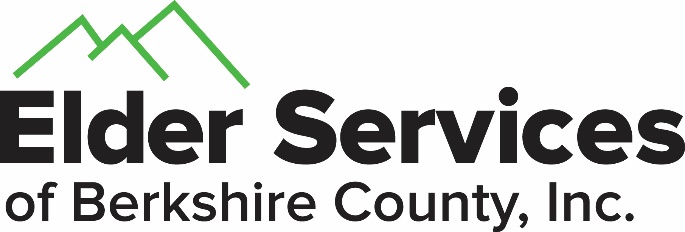 Telephone (413)499-0524or 1-800-544-5242Fax (413)442-6443E-Mail esbc@esbci.orgFor more information:    Maureen Tuggey     Client Services Director     (413) 499-0524 Ext. 718      mtuggey@esbci.org                                                                                                                          For Immediate ReleaseELDER SERVICES TO OFFER HOARDING DISORDER WORKSHOPElder Services of Berkshire County will be presenting a workshop on Hoarding Disorder: Fact, Fiction & Family on Tuesday June 27, 2023 beginning at 8:30am at the Country Club of Pittsfield, 639 South Street in Pittsfield.  The workshop with be a community conversation featuring Becca Belofsky and Lee Shuer.   Belofsky is a Certified Adult Peer Specialist and a Wellness Recover/Action Plan Facilitator.  She has been teaching clinicians and laypeople about the many facets of hoarding disorder and how to intervene since 2015.  Shuer is a Certified Peer Specialist and an internationally recognized expert in hording disorder. His lived experience of Hoarding Disorder gives him a depth of knowledge that comes from understanding the topic from the inside.The workshop is open to all interested community members including clinicians, providers, first responders, senior service providers, family members and those with lived experience.Registration for the workshop begins at 8:30am followed by the presentation from 9:00am-12:00pm.    There is no fee for the workshop.  Space is limited.  RSVP by June 16, 2023.  On-line registration is available on the home page of Elder Services’ web page www.esbci.org  under events.For information call Elder Services at (413) 499-0524.This event is made possible in part by a grant from the Massachusetts Association of Councils on Aging by the Massachusetts Executive Office of Elder Affairs.###